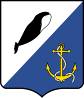 АДМИНИСТРАЦИЯПРОВИДЕНСКОГО ГОРОДСКОГО ОКРУГАРАСПОРЯЖЕНИЕВ соответствии с постановлением Администрации Провиденского городского округа от 18 августа 2017 года № 262 «Об утверждении Порядка разработки, корректировки, осуществления мониторинга и   контроля реализации прогноза      социально - экономического развития Провиденского городского округа на среднесрочный период», в целях уточнения отдельных положений нормативного правового акта,1. Внести в распоряжение Администрации Провиденского городского округа от 20.10.2020 г. № 301 «Об утверждении перечня муниципальных программ Провиденского городского округа» следующие изменения:в Приложении «Перечень муниципальных программ Провиденского городского округа» дополнить пунктами 32 и 33 следующего содержания:«2. Обнародовать настоящее распоряжение на сайте Провиденского городского округа.3. Контроль за исполнением настоящего распоряжения возложить на Управление финансов, экономики и имущественных отношений Администрации Провиденского городского округа (Веденьева Т.Г.)Глава Администрации                                                                С.А. ШестопаловПодготовил:				М.Б. СапрыкинаСогласовано:				Т.Г. Веденьева				Д.В. РекунРазослано: дело, Управление финансов, экономики и имущественных отношений администрации Провиденского городского округаот 30 декабря 2020 г.                    № 372пгт. Провидения«О внесении изменений в распоряжение Администрации Провиденского городского округа от 20 октября 2020 года № 301 «Об утверждении перечня муниципальных программ Провиденского городского округа»	32.Муниципальная программа «Обеспечение добровольной пожарной охраны Провиденского городского округа снаряжением и имуществом на 2021-2025 годы»2021-2025 г.г.Администрация Провиденского городского округа	33.Муниципальная программа «Противодействие терроризму и экстремизму в Провиденском городском округе на 2021-2025 годы»2021-2025 г.г.Администрация Провиденского городского округа